Majstrovstvá obce vo varení guľášu a kopaní jedenástok. Výška dotácie: 800,- €.  „Projekt podporený z rozpočtu PSK“Prostredníctvom dotácie v zmysle VZN Prešovského samosprávneho kraja  získala Obec Dravce finančný príspevok vo výške 800,- € z Programu : Kultúra, Popdprogramu : 2.3 Nehmotné kultúrne dedičstvo – podpora usporiadania kultúrnych podujatí a výstav, materiálne vybavenie folklórnych súborov a skupín edičná činnosť (vydávanie publikácií, CD nosičov a podobne), cestovné náklady spojené s reprezentáciou PSK doma aj v zahraničí.  Pod názvom projektu „ Majstrovstvá obce vo varení guľášu a kopaní jedenástok„ obec zakúpila ostatný materiál a zabezpečila kultúrne podujatie. 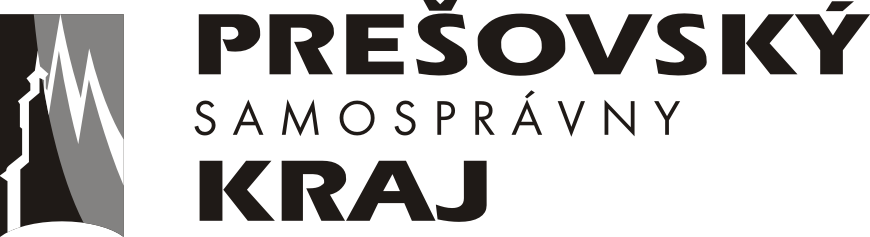 